www.hristehras.cz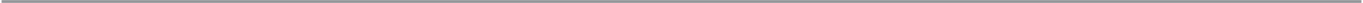 Označení:	Houpačka ptačí hnízdo PICOLOArt. Nr.:	22 0000 1031 Popis	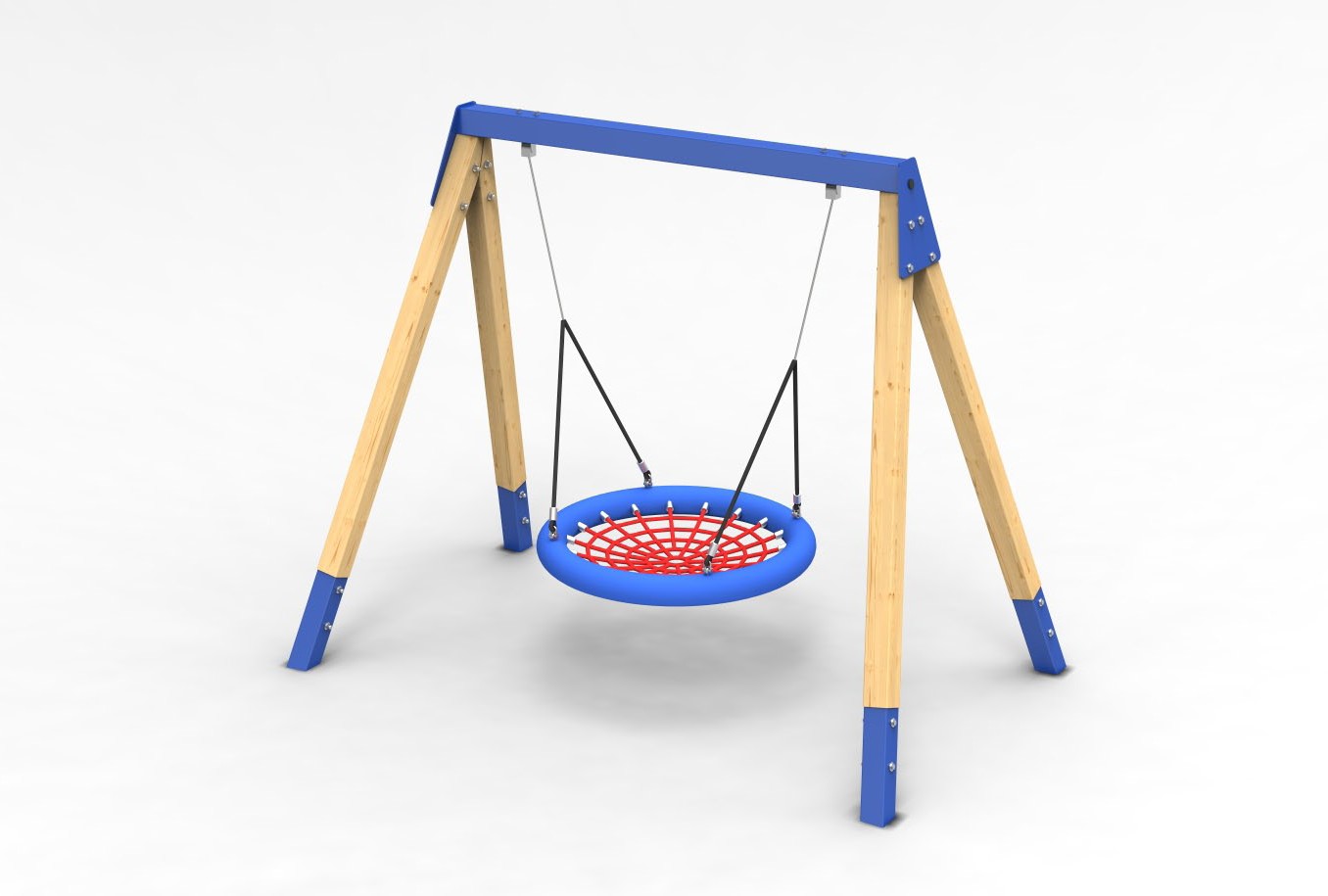 Sloupy ze SM hranolů 95 x 95 mm s čtyřhrannými kotevními botkami z žárově pozinkované oceli. Dřevo je ošetřeno tlakovou impregnací. Ocelový překlad houpačky z profilu 100 x 100 mm. Žárově pozinkováno, barevná úprava práškovým lakováním.Sedák “ptačí hnízdo” průměru 100 cm s lanovým výpletem, obvod opatřen lanovou omotávkou tlumící náraz.Závěsy z lité nerez oceli, nerezové řetězy s vnitřní velikostí oka max. 6 mm. Sedák spojen se závěsy lany herkules 16 mm. Detaily	Výška prvku	2,1 mMax. výška pádu	1,7 mPovrch tlumící pád	lepší než trávníkMin. potřebná plocha	7,5 x 2,3 m Doporučená věková hranice	od 2 let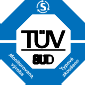 CERTIFIKOVÁNO PODLE ČSN EN 1176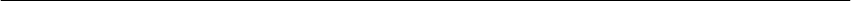 ®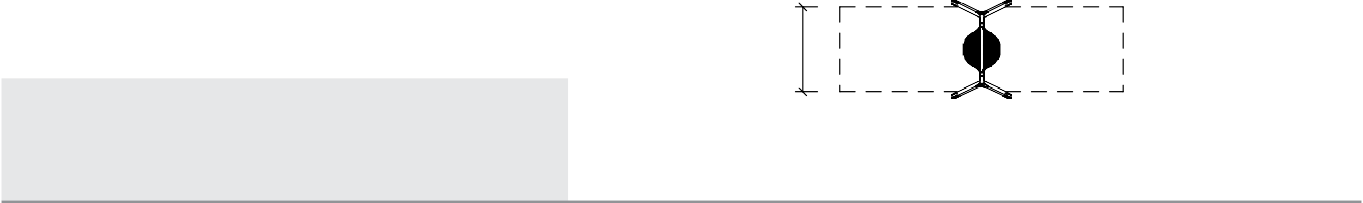 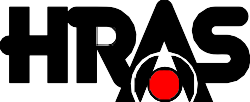 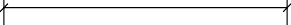 7,50 mZAŘÍZENÍ  HŘIŠŤ S.R.O.HRAS - zařízení hřišť, s.r.o.736 01 Havířov - Dolní Datyně, Zemědělská  145/6+420 596 810 813prodej@hristehras.cz, www.hristehras.czM 1:200